Déclaration de consentement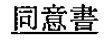 Par la présente	je consens à ce que mon permis de conduire étranger soit renvoyé aux autorités du pays qui a délivré ce permis de conduire étranger
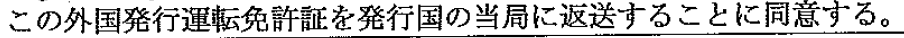 	ne NE consens PAS à ce que mon permis de conduire étranger soit renvoyé aux autorités du pays qui a délivré ce permis de conduire étranger
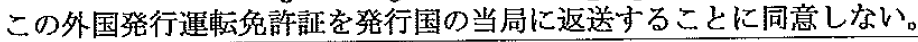 Date:      	Signature
	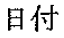 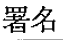 Nom
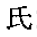 Prénom
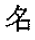 Date de naissance
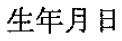 Nationalité du permis de conduire étranger
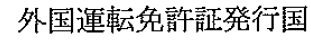 Numéro du permis de conduire étranger
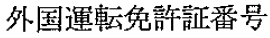 Commune de résidence (au moment de l'échange)
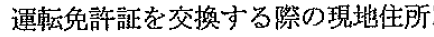 Date de l'échange
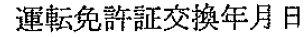 Numéro du permis de conduire belge délivré
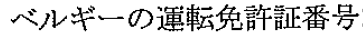 